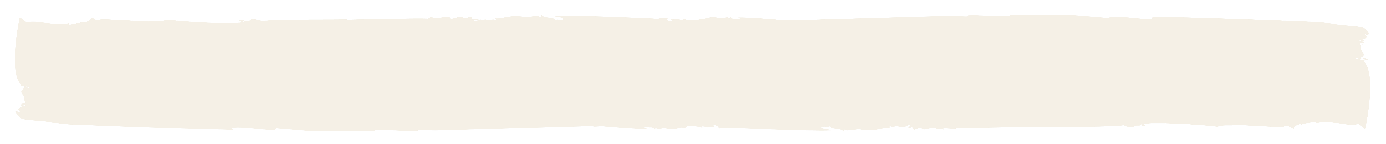 mein wochenbericht im agriprakti vom xx. - xx. Monat 20xxDas bin ich:Montag, XX. Monat ausgeschrieben 20xxDienstag, XX. Monat ausgeschrieben 20xxMittwoch, XX. Monat ausgeschrieben 20xxDonnerstag, XX. Monat ausgeschrieben 20xxFreitag, XX. Monat ausgeschrieben 20xxVorname Name, XX. Monat ausgeschrieben 20xx